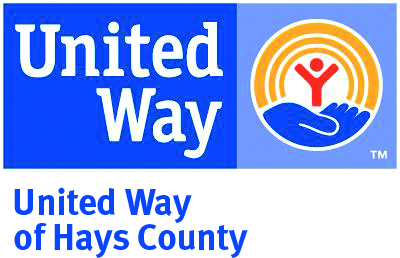 REGISTRATION FORMRegister by September 3rd, 2018 by emailing this form to analia.voss@uwhays.org or mailing it to United Way of Hays & Caldwell Counties, P.O. Box 1728, San Marcos, Tx 78667PARENT NAME (S):______________________________________________________________________________STREET ADDRESS: ______________________________________________________________________________CITY: _________________________________________ STATE: _________________________ ZIP: ____________PHONE NUMBER: ______________________________________________________________________________EMAIL: _______________________________________________________________________________________LIST ALL CHILDREN 5 YEARS OLD OR YOUNGER:CHILD 1 NAME: _______________________________________ BIRTHDAY (DAY/MONTH/YEAR) _____________CHILD 2 NAME: _______________________________________ BIRTHDAY (DAY/MONTH/YEAR) _____________CHILD 3 NAME: _______________________________________ BIRTHDAY (DAY/MONTH/YEAR) _____________ATTENDING DINNER?        YES        NUMBER_______________        NO       DO OU NEED CHILD CARE FOR YOUR CHILDREN?        YES        NUMBER OF SCHOOL AGE CHILDREN _________ AGES _____________        NUMBER OF SCHOOL AGE CHILDREN _________ AGES _____________	        NO       Sign me up to receive 2 emails per month on how to make everyday moments teaching moments, your child’s development milestones, and learn about local family events happening.NOTE: Space limited to 20 families. First come, first served. If you are not one of the first 20 families, you will be contacted and added if you wish to the wait list for the summer 2017 workshops.